třída:										jméno:ČESKÁ REPUBLIKADoplňte informace týkající se ČSR a ČRdatum vzniku ČSR:1. prezident ČSR:ze kterých částí se skládalo ČSR:datum vzniku ČR:1. prezident ČR:současný prezident ČR:ze kterých 3 částí se skládá ČR:K následujícím letopočtům doplňte události z českých dějin: 863 - 1212 - 1306 - 1348 - 1415 - 1526 - 1620 - 1781 - 1848 - 1867 - 1918 - 1938 - 1948 - 1968 - 1989 - Do mapy zakreslete všechny kraje ČR včetně krajských měst: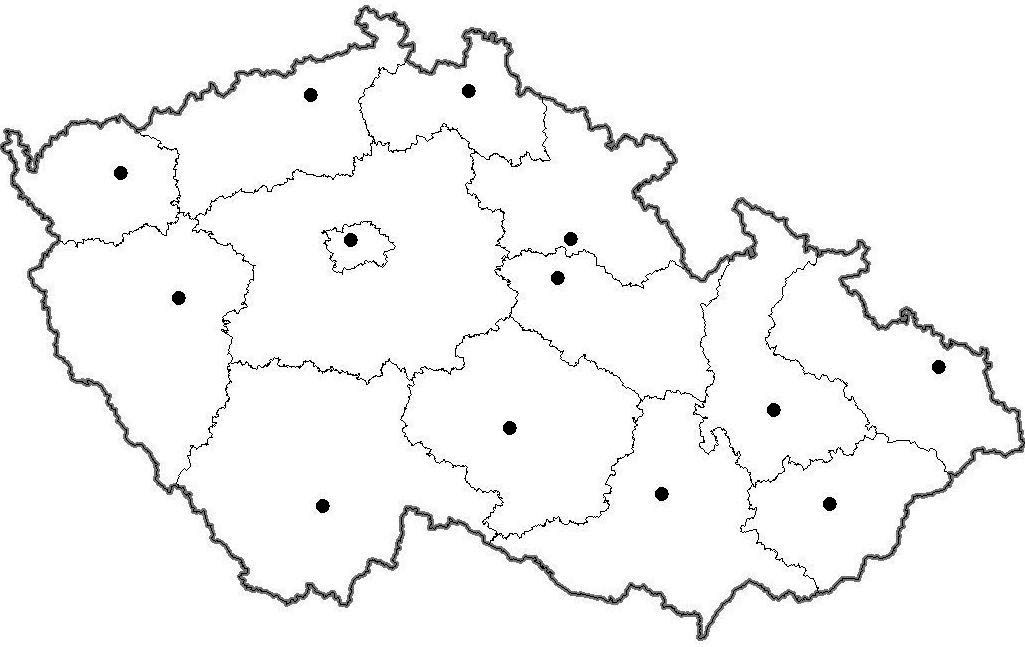 